Fleetwood Town Council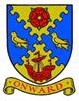 Onward to a Better FutureThe Minutes of Fleetwood Full Council Meeting held on 30 November 2021 at The North Euston Hotel at 7.00pm3455Opening of the meeting. ChairmanCllr Cheryl Raynor (Chairman) opened the meeting and welcomed everyone in attendance.Present: Cllrs Beavers, Blair, Crawford, George, Pilkington, Shewan, Smith and Stirzaker. Clerk - Irene TongeGuest - Inspector Martin Wyatt from Fleetwood Area Police.Members of the Public3456To receive apologies for absence. ChairmanApologies received from Cllrs Armstrong, Craig, O’Neill and Stephenson.3457To record Disclosable Pecuniary Interests from members (including their spouses, civil partners, or partners) in any item to be discussed. Committee members MUST NOT make representations or vote on the matter therein. ChairmanNone Declared3458To record Other (Personal or Prejudicial) Interests from members in any item to be discussed. Committee members should state if they need to bar themselves from discussion and voting on any related matters. Chairman.Cllrs Raynor and Stirzaker expressed their interest in Item 3470 but don’t feel they need to bar themselves from discussion or voting on any related matters.3459To consider and approve the minutes of the Meeting of the 26 October 2021 (enclosed). ChairmanMinutes were approved – unanimous.3460To adjourn the meeting for a period (1) of public participation.  Please note the Council cannot make any decision on any matter raised which has not already been included on the formal agenda; such items may be considered for future meetings. Chairman.Fleetwood Area Police – Presence not confirmed at time of drafting agenda3461To reconvene the meeting. Chairman3462To consider and approve payment of the following invoices:No invoices for November.3463To update the meeting with the progress of the Mini-bin order and to approve the approach and the subsequent purchases (see attached email). Discussion took place and Clerk explained the order of things, the costs. Comments were made as to why they would need t 3464To note the Allotment Committee met on 22 November and that Agenda and minutes will be accessible on the Website.3465To update the Full Council with regard to the Festive Lights Switch-on event and the forthcoming Xmas Party. Cllr Smith  3466To note the paper tabled by Cllr Crawford (enclosed) and to consider and approve that this item be deferred until the scheduled review date, which is April 2022, for tabling at the annual AGM in May 2022. Clerk will ensure Cllr Crawford’s suggestions will be considered as part of the review. Chairman3467To note that the CAB staff have now relocated to the Market and to further note the written appreciation from the Chief Executive Diane Gradwell (enclosed). Clerk3468To adjourn the meeting for a period (2) of public participation. Chairman3469To reconvene the meeting. Chairman3470To note planning application considered by members and agree any action to be taken or response to the planning authority (enclosed). Chairman3471To approve accounts for regular automated payments, including November and December salaries  - see information sheet on Page 2. Clerk3472To consider and approve the Dates for 2022 meetings (enclosed). Clerk3473To consider and approve a date early December for the presentation of the Budget and to set a Precept for 2022/23. Clerk and Precept Working Group 3474To consider and approve support for the suggestion of re-routing the No1 Bus to include the Esplanade in Fleetwood. Email outlining full suggestion has been sent to Cllr Crawford by Kath Roe , which he forwarded to the Clerk for inclusion (enclosed). Cllr Crawford3475To receive items for information and items for inclusion in the next agenda, subject to full information being available. Members to be reminded that no discussion or decision may be taken. Chairman3476To Consider and resolve to exclude the Public and Press under the Public Bodies (Administration to meetings) Act 1960 and Data Protection Act 1999, to hear an item as confidential.3477To note date and time of next meeting is 25 January 2022